Jaarverslag 2018Dani-Elden Stichting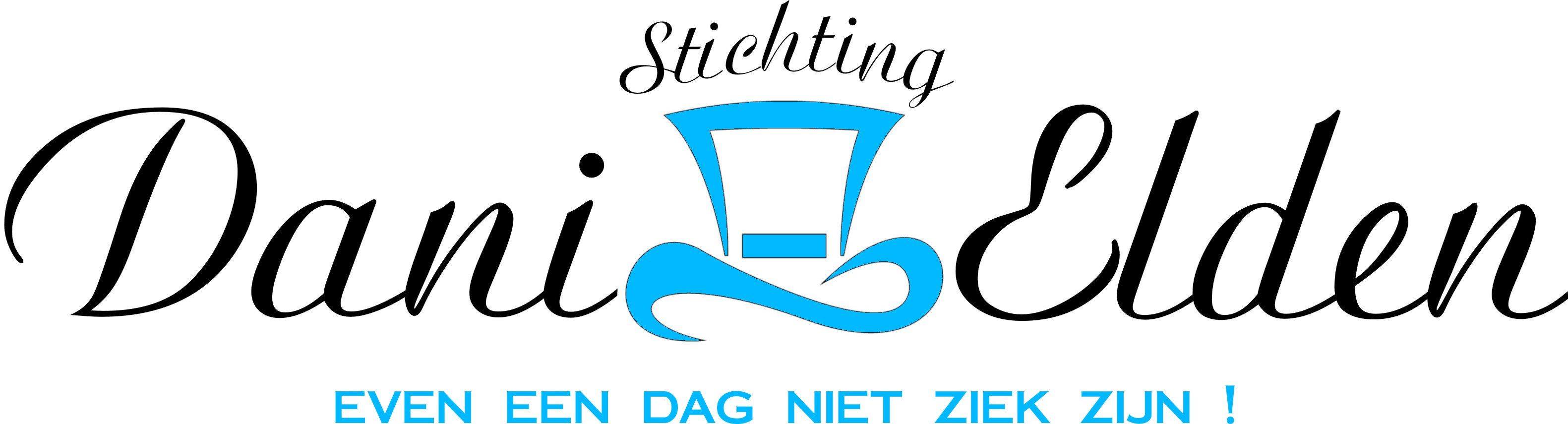 InhoudsopgaveVoorwoord……………………………………………………………………..………...2/3Deel A: Verslag van het bestuur	41.Inleiding	51.1 Overzicht activiteiten 2018	52. Organisatie	62.1 Missie	62.2 Visie……………………………………………………………………………………6   2.3 Doelstellingen………………………………………………………………….…....62.4 Toegevoegde waarde………………………………………………………….…6/72.5 Het bestuur………………………………………………………………….……….72.6 Vrijwilligers…………………………………………………………………...….7/82.7 Huisvesting…………………………………………………………………………..83. Werkzaamheden…………………………………………………………………………83.1 Verwendagen………………………………………………………………………...83.2 Feestdagen……………………………………………………………………………83.3 Verwenpakketjes…………………………………………………………………8/93.4 Publiciteit en marketing…………………………………………………………..93.5 Merchandise…………………………………………………………………………93.6 Fondsenwerving………………………………………………………….…..…….94. Activiteiten……………………………………………………………………………..104.1 Verwendagen Ziekenhuizen en instellingen………………………………..104.2 Verwenmomenten Palliatief thuisteam...……………………………………114.3 Paasfeest………………………………………………….………………………..104.4 sinterklaasfeest………………………………………………..………………….104.5 Kerstfeest…………………………………………………………………………...104.6 Versturen van verwenpakketjes……………………………………………….11     4.7  Externe sponsoring……………………………………………………….…..125. ontwikkelingen………………………………………………………………………..125.1 Vrijwilligers………………………………………………………………………..125.2 Naamsbekendheid………………………………………………………………..125.3 Ziekenhuizen regio Rotterdam………………………………………………...125.4 Toekomstverwachting…………………………………………………………...12Deel B: - Jaarrekening………………………………………………………………....131. Jaarverslag…………………………………………………………………………..132. Balans……………………………………………………………………….......…..13 3. Staat van baten en lasten………………………………………………………..134. Toelichting…………………………………………………………………………..135. Samenstellingsverklaring………………………………………………………..13VoorwoordGeschreven door Monique van Dijk, voorzitter Dani-Elden stichting.Al 28 jaar ben ik werkzaam als oncologieverpleegkundige in een academisch ziekenhuis. Ik heb van dichtbij meegemaakt hoe zwaar de strijd is tegen een ernstige ziekte als kanker. De angst tijdens de onderzoeken, het ongeloof en de woede als de diagnose gesteld wordt. Het verdriet, de pijn tijdens de behandelingen en de onzekerheid in de tijd die hierop volgt.Maar niet alleen binnen de oncologie is verwenzorg van belang.Zeker nu we als stichting werkzaam zijn op de dialyse afdelingen van diverse ziekenhuizen, zien we wat een enorme impact dit heeft op het dagelijks leven van patiënten met een nierfunctiestoornis.“even een dag niet ziek zijn”Hoeveel patiënten hebben deze wens niet uitgesproken!Een dag verwend worden. Een dag die niet in het teken staat van ziek zijn. De Dani-Elden stichting is intensief betrokken bij deze complementaire zorg voor patiënten. Een moeilijk woord misschien…maar wat we willen bereiken is dat patiënten door verwenzorg zich een dag kunnen ontspannen.Deze ontspanning is bevorderlijk voor hun mentale en lichamelijke kracht.Het welbevinden, comfort en de kwaliteit van leven.Ik heb van dichtbij meegemaakt hoe belangrijk het is om iemand een moment van ontspanning te bieden. Ik heb gezien wat het effect hiervan kan zijn. Een massage of een gelaatsbehandeling. Even de gedachten kunnen verzetten tijdens een creatieve workshop.Verwenzorg geeft mensen meer kracht om door te gaan met hun strijd. Het brengt weer even een glimlach terug op het gezicht.De Dani-Elden Stichting werd in juli 2013 opgericht door Theo Vogelaar (penningmeester) Danny Klaver (secretaris) en mijzelf.We waren samen met een grote groep vrijwilligers hiervoor ook al een aantal jaren actief binnen de complementaire zorg voor oncologie patiënten. Ons doel is het gehele jaar door verwenzorg bieden aan ernstig of chronische zieken binnen ziekenhuizen en instellingen. Verwenpakketjes schenken aan mensen die een extra steuntje in de rug nodig hebben. Aandacht geven aan patiënten tijdens de feestdagen binnen de klinieken. Het bieden van verwenmomenten aan patiënten in de palliatieve fase buiten de kliniek.De stichting mag zich verzekeren van de steun van inmiddels 450 vrijwilligers. Professionals uit de schoonheidsverzorging, pedicures, visagistes, kapsters en masseurs. Maar ook de vrijwilligers die zich inzetten om alles tijdens de evenementen goed te laten verlopen zoals de catering en de creatieve workshops. Met name dankzij hun inzet en de steun van onze sponsoren en donateurs hebben we van 2018 een succesvol jaar kunnen maken. Ik hoop u met behulp van dit jaarverslag hiervan een goed beeld te geven.Ook in 2019 is onze agenda voor het hele jaar gevuld.We blijven plannen maken voor de toekomst waarin we hopen op ieders steun want verwenzorg maakt het verschil voor iemand die ernstig of chronisch ziek is!Namens het bestuurMonique van Dijk: voorzitterTheo Vogelaar: PenningmeesterDanny Klaver: Secretaris.Deel A: Verslag van het bestuur1.InleidingOverzicht activiteiten 20182.Organisatie2.1 Missie2.2 Visie2.3 Doelstellingen2.4 Toegevoegde waarde2.5 Bestuur2.6 Vrijwilligers2.7 Huisvesting3. Werkzaamheden3.1 Verwendagen3.2 Feestdagen3.3 Verwenpakketjes3.4 Publiciteit en marketing3.5 Merchandise3.6 Fondsenwerving4. Activiteiten4.1 Verwendagen Ziekenhuizen en instellingen4.2 Verwenmomenten Palliatief thuisteam4.3 Paasfeest4.4 sinterklaasfeest4.5 Kerstfeest4.6 Versturen van verwenpakketjes4.7 Externe sponsoring…5. ontwikkelingen5.1 Vrijwilligers5.2 Naam bekendheid5.3 Ziekenhuizen regio Rotterdam5.4 ToekomstverwachtingInleiding.De complementaire zorg waarvan verwenzorg een onderdeel vormt neemt een steeds belangrijker rol in binnen de ziekenhuizen en instellingen. Gebleken is dat een moment van ontspanning bijdraagt aan het herstel. In de afgelopen jaren hebben we zoveel berichten mogen ontvangen van patiënten die uiting gaven aan hun blijdschap na deelname aan een verwendag.Ik citeer;“Het was zo fijn om in het ziekenhuis te komen waar de sfeer zo anders was dan normaal. Dat neem ik als herinnering mee als ik de volgende keer in de wachtkamer zit. Dan zie ik de schoonheidssalon voor me, de vrolijkheid en ontspannen sfeer. Ik kom al langer in het ziekenhuis maar dit was de eerste keer dat ik niet bang was en het niet erg vond om er te zijn. Ik denk dat dit een groot effect zal hebben op hoe ik me voel als ik er in de toekomst weer kom”“Ik wil alle vrijwilligers van de Dani-Elden Stichting nogmaals bedanken voor een dag met een gouden randje”!Deze reacties zorgen ervoor dat wij als stichting Dani-Elden ons met veel liefde inzetten voor ernstig en chronisch ziekenOverzicht activiteiten 2018De Dani-Elden Stichting heeft het afgelopen jaar vele activiteiten mogen organiseren.Er werden 21 verwenevenementen georganiseerd in diverse ziekenhuizen.Ook was de stichting actief tijdens alle feestdagen.De volledige lijst kunt u inzien onder punt 4 van het jaarverslag2. Organisatie2.1 MissieDe Dani-Elden Stichting heeft ten doel het ondersteunen van diverse patiëntencategorieën op het gebied van complementaire zorg. De stichting tracht dit doel te bereiken door het organiseren van verwendagen voor ernstig en chronisch zieken. Het organiseren van informatieavonden voor behandelaars. Het doen van giften in de vorm van verwenpakketjes aan patiënten die een extra steuntje in de rug nodig hebben. Het bieden van een vervenmoment door ons palliatieve team aan patiënten in de thuissituatie.`even een dag niet ziek zijn`2.2 VisieZiekte en stress hebben veel met elkaar te maken. Ziekte leidt tot stress, stress verergert ziekte. Stress geeft ook emotionele spanning. Complementaire interventies als massage, schoonheidsbehandelingen maar ook creatieve workshops geven mensen kracht tijdens de periode van ziek zijn en herstel en nemen spanning weg.De Dani-Elden stichting wil benadrukken dat juist binnen de ziekenhuizen en instellingen deze vorm van complementaire zorg zo belangrijk is en aandacht verdient.2.3 Doelstellingen.In 2018 had de Dani-Elden stichting 5 doelstellingen.Het organiseren van 15 tot 20 verwendagen voor ernstig of chronisch zieken.Het organiseren van informatieavonden voor behandelaars.Het werven van donateurs en sponsoren.Het werven van vrijwilligers.Het zorgdragen voor de feestdagen binnen de klinieken.We zijn blij dat we alle doelen voor 2018 hebben behaald! Bovendien hebben we wat betreft punt 1 een hoger resultaat bereikt. In 2018 hebben we 21 verwenevenementen mogen organiserenVoor het jaar 2019 hebben wij de volgende doelstellingen.Het organiseren van 18 verwenevenementen voor ernstig of chronisch zieken.Het zorgdragen voor de feestdagen binnen de aangesloten ziekenhuizen en instellingenNauwe samenwerkingen met de hospices in de regioHet werven van donateurs en sponsorenHet werven van vrijwilligers2.4 Toegevoegde waardeHet werk van de Dani-Elden stichting levert veel reacties op.We ontvangen met regelmaat berichten van patiënten en hun naasten. Lieve, ontroerende, verdrietige en ook vrolijke mails.Enkele zijn te lezen op onze website.Niet alleen is de stichting belangrijk voor alle patiënten en hun naasten maar ook voor onze vrijwilligers. Vrijwilligerswerk leert mensen om klaar te staan voor een ander. Belangstelling te tonen en tijd te maken voor iemand die hulp nodig heeft.Normen en waarden die belangrijk zijn in onze samenleving2.5 Het bestuurDe Dani-Elden Stichting is een ANBI gecertificeerde stichting.Het bestuur wordt gevormd door:M.J. van Dijk VoorzitterT.Vogelaar PenningmeesterD. Klaver SecretarisHet bestuur ontvangt op hun verzoek geen financiële vergoedingen uit de Stichting2.6 VrijwilligersDe Dani-Elden stichting beschikt momenteel over een grote groep van 450 vrijwilligers. Professionals als schoonheidsspecialisten, kappers, visagisten, pedicure, masseurs en manicures. Ook vrijwilligers die geen behandelingen geven sluiten zich bij ons aan.Zij geven creatieve workshops, verzorgen het buffet of begeleiden patiënten tijdens de verwendagen. We werven onze vrijwilligers door publicaties in vakbladen en studiegidsen. Ook staan we met onze informatiestand bij evenementen in de regio en hebben we een grote groep volgers via facebook en twitter. We kunnen niet verwachten dat een ieder zich een groot aantal dagen per jaar voor de stichting inzet. We hanteren echter wel de eis dat we 1 dag per jaar op een vrijwilliger kunnen rekenen. Vrijwilligerswerk is niet vrijblijvend.Gelukkig is de groep die wel meerdere evenementen per jaar begeleid steeds groter aan het worden. Onze vrijwilligers krijgen voor hun inzet geen vergoeding, al zorgen we tijdens de verwendagen wel voor een lunch.We vinden het belangrijk om onze vrijwilligers goed voor te bereiden en te informeren met betrekking tot de juiste behandeling van ernstig of chronisch zieken. Niet alleen op lichamelijk maar ook op mentaal vlak. Daarom geven we met regelmaat informatieavonden waar oncologieverpleegkundigen uitleg geven over de diverse ziektebeelden en vragen beantwoorden.2.7 HuisvestingDe Dani-Elden stichting is gevestigd in Capelle aan den IJssel.Ze beschikt niet over een kantoorruimte maar er wordt gewerkt vanuit de thuissituatie. De stichting beschikt over twee opslagruimtes die beschikbaar worden gesteld door sponsoren. We zijn nog steeds op zoek naar een permanente oplossing. Hebben wel contact gezocht met de gemeente Capelle aan den IJssel.3. Werkzaamheden3.1 VerwendagenHet bestuur en een groot deel van de vrijwilligers is al een aantal jaren actief in de organisatie van verwendagen. Sinds 2013 onder de naam Dani-Elden stichting. Tijdens deze verwendagen worden patiënten op de afdeling en aan bed verwenbehandelingen aangeboden in de vorm van een massage een schoonheids /kappersbehandeling. Naast deze beauty-behandelingen kunnen patiënten en mantelzorgers deelnemen aan diverse creatieve workshops. Ook wordt er gezorgd voor een hapje en drankje. Een dag die niet in het teken staat van ziek zijn maar in het teken van verwennen. Sinds 2017 zijn we ook aangesloten bij twee hospices in de regio die ons kunnen inschakelen als een cliënt nog behoefte heeft aan een massage etc.Op onze website kunt u de foto’s van voorafgaande evenementen zien.3.2 FeestdagenDe feestdagen doorbrengen in het ziekenhuis is voor de meeste patiënten extra belastend, De Dani-Elden stichting probeert verlichting te brengen door langs de verpleegafdelingen te gaan met een klein presentje en wat lekkers.We zijn tijdens de feestdagen in 2018 actief geweest in het Albert Schweitzer ziekenhuis het Amphia ziekenhuis het avanze zorgcentrum en de Elyse kliniek in Woerden. We hebben in totaal 7 verpleegafdelingen bezocht.3.3 VerwenpakketjesTijdens de verwendagen krijgen patiënten een goody-bag aangeboden gevuld met kleine geschenken. Deze producten worden belangeloos verstrekt door de inmiddels grote groep sponsoren van de stichting ( sponsoren van goederen) In deze goody-bags mogen geen reclamefolders meegegeven worden. Ook informatiebrochures over medische behandelingen etc. worden niet toegevoegd.Patiënten krijgen een echte verwentas.Huisartsen kunnen ons benaderen als ze een patiënt onder behandeling hebben die een extra steuntje in de rug kan gebruiken in de vorm van een presentje.Ook via onze website kunnen mensen zich aanmelden om in aanmerking te komen voor een verwenpakketje3.4 Publiciteit en marketingDe Dani-Elden stichting heeft een website die alle informatie duidelijk weergeeft.Via deze website kunnen ziekenhuizen en instellingen zich aanmelden voor de verwendagen en direct mailen bij vragen. De stichting heeft een facebook pagina en een twitter account. Per dag loopt de teller en het aantal ‘likes’ op.De stichting doet meer om de naamsbekendheid te vergroten.De flyers van onze stichting liggen bij informatie balie’s van diverse ziekenhuizen.In 2018 heeft de stichting maandelijks in diverse vakbladen gestaan. Ook stonden er artikelen in de regionale kranten.We staan met onze informatiestand bij evenementen en verspreiden flyers in de regio. De stichting kan sinds 2015 beschikken over een transport bus voorzien van logo.3.5 MerchandiseVia onze webshop, onderdeel van onze website, kunnen diverse artikelen aangeschaft worden voorzien van het Dani-Elden logo. De opbrengt komt ten goede van de stichting3.6 FondsenwervingDe Dani-Elden stichting beschikt nog niet over een groot eigen vermogen.Al het geld dat we ontvangen van onze sponsoren wordt ingezet voor de organisatie van verwendagen. Bovendien geldt dat hoe meer geld we ontvangen, hoe meer verwendagen en verwenmomenten we kunnen realiseren.We zijn dus financieel afhankelijk van andere stichtingen en fondsen.Jaarlijks brengen we deze sponsoren op de hoogte van alle ontwikkelingen door het publiceren van dit jaarverslag en ons financieel overzicht.De stichting ontvangt tevens donaties en gelden door collectes.4. ActiviteitenVerwendagen Ziekenhuizen en instellingen30 Januari Verwendag Vlietland ziekenhuis Schiedam2-3 Februari  Verwendagen Antoniushove Leidschendam9-10Maart Verwendagen Alrijne ziekenhuis Leiderdorp12 Mei Amphia ziekenhuis Breda25 Mei Dianet Utrecht6 April Albert Schweitzer ziekenhuis Dordrecht8-9 Juni Elyse kliniek Woerden13 Juli Elyse kliniek Gorinchem21-22 Sept. Westeinde ziekenhuis den Haag13 Oktober Dag van de palliatieve zorg Albert Schweitzer ziekenhuis Dordrecht1-2 November Dialyse afdeling Albert Schweitzer ziekenhuis Dordrecht4.2 Verwenmomenten Palliatief thuisteamIn 2018 is het palliatief thuisteam 30 maal actief geweest bij cliënten in de laatste levensfase.4.3 Paasfeest30 maart elyse kliniek Woerden/ Westeinde ziekenhuis Den-Haag en       Antoniushove Leidschendam4.4 sinterklaasfeestDecember Àsz Dordrecht 3 afdelingen en Amphia ziekenhuis Breda Avanze Rotterdam4.5 Kerstfeest22 december Westeinde ziekenhuis Den-Haag/ Avanze Rotterdam en Amphia ziekenhuis Breda.4.6 Versturen van verwenpakketjes.We hebben in 2018 40 verwenpakketten verstuurd naar patiënten die een steuntje in de rug nodig hadden.4.7 Externe sponsoring.In 2018 zijn er geen collecte weken gehouden  5. ontwikkelingen5.1 VrijwilligersWij zijn veelvuldig afhankelijk van de vele vrijwilligers/ behandelaars. De stichting probeert een zo groot mogelijke groep vrijwilligers in het bestand in te schrijven om zoveel mogelijk verwendagen te realiseren. De stichting is dagelijks bezig met de werving van vrijwilligers. Dit door advertenties, media en mond op mond reclame.5.2 NaamsbekendheidIn 2018 hebben we veel mensen kunnen bereiken.We waren actief in twee nieuwe ziekenhuizen en hospicesDe mond op mond reclame zorgt ervoor dat steeds meer mensen onze stichting herkennen. Ook zijn we uitgeroepen tot beste vrijwilligersorganisatie in Capelle aan den IJssel en dingen we mee naar de landelijke prijs.5.3 Ziekenhuizen regio Zuid-HollandIn 2018 waren we actief in ziekenhuizen namelijk;Het Albert Schweitzer ziekenhuis te Dordrecht Het Amphia ziekenhuis te BredaHet Westeinde ziekenhuis te Den-HaagDe Antoniushove te LeidschendamHet Alrijne ziekenhuis te LeiderdorpDe Elyse kliniek te WoerdenDe Elyse kliniek te GorchumAvanze revalidatie RotterdamVlietland ziekenhuis SchiedamDianet Utrecht5.4 ToekomstverwachtingDe agenda voor 2018 is al weer vol.Er staan verwendagen gepland voor de ons bekende ziekenhuizen maar het gebied gaat zich uitbreiden. Er staan al verwendag gepland voor de Gelderse vallei kliniek in Ede en het Groenehart ziekenhuis in Gouda.Het palliatief thuisteam zal zich verder gaan ontwikkelen een we hopen nog meer mensen met een verwenpakketje een steuntje in de rug te mogen geven.Ook hoopt de stichting zich vaker in te gaan zetten in hospices in de regio.Tot slot wil ik al onze sponsoren, donateurs en vrijwilligers nogmaals heel hartelijk bedanken voor hun steun! U maakt het verschil voor patiënten!Dank u wel!Namens het bestuur van de Dani-Elden stichtingMonique van DijkDeel B: - Jaarrekening1. Jaarverslag2. Balans3. Staat van baten en lasten4. Toelichting5. Samenstellingsverklaring